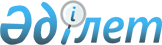 "О признании утратившим силу совместного приказа Министерства внутренних дел Республики Казахстан от 7 марта 2012 года № 135 и Министерства иностранных дел Республики Казахстан от 28 апрели 2012 годи № 08-1-1-1/154 "Об утверждении Правил регистрации паспортов иммигрантов, их передвижении, а также въезда в отдельные местности (территории), закрытые для посещении иностранцами, транзитною проезда иностранцев и дни без гражданства по территории Республики Казахстан"Совместный приказ Министерства внутренних дел Республики Казахстан от 9 октября 2015 года № 831 и Министерства иностранных дел Республики Казахстан от 17 ноября 2015 года № 11-1-2/513.

      В соответствии с пунктом 1 статьи 21-1 Закона Республики Казахстан «О нормативных правовых актах», ПРИКАЗЫВАЕМ:



      1. Признать утратившим силу совместный приказ Министерства внутренних дел Республики Казахстан от 7 марта 2012 года № 135 и Министерства иностранных дел Республики Казахстан от 28 апреля 2012 года № 08-1-1-1/154 «Об утверждении Правил регистрации паспортов иммигрантов, их передвижения, а также въезда в отдельные местности (территории), закрытые для посещения иностранцами, транзитного проезда иностранцев и лиц без гражданства по территории Республики Казахстан» (зарегистрирован в МЮ РК 6 июня 2012 года за № 7698 и опубликован «Казахстанская правда» от 1 августа 2012 г. № 245-246 (27064-27065));



      2. Юридическому департаменту Министерства внутренних дел Республики Казахстан (Пономарев С. В.) в недельный срок направить в установленном порядке копию настоящего приказа в Министерство юстиции Республики Казахстан и обеспечить его официальное опубликование.



      3. Настояший приказ вводится в действие со дня подписания.      «СОГЛАСОВАН»

      Председатель Комитета

      Национальной безопасности

      _______________ В.3. Жумаканов

      от 11 февраля 2016 года
					© 2012. РГП на ПХВ «Институт законодательства и правовой информации Республики Казахстан» Министерства юстиции Республики Казахстан
				Министр внутренних дел

Республики КазахстанК. Касымов ____________Министр иностранных дел

Республики КазахстанЕ. Идрисов ___________